附件：“土壤污染防治与污染场地调查评价技术”网络培训班报名回执表请在报名表中正确填写“发票抬头”、“纳税人识别号”等信息，如无特殊情况，已开发票不予更换。单位名称邮寄证书地址联系人邮箱电话*培训人员姓名性别职务身份证号申报证书移动电话*培训人员*培训人员*培训人员*培训人员*培训人员汇款账号帐户名称：中国环境科学学会开户银行：中国光大银行北京礼士路支行银行账号：75010188000331250单位汇款请备注“第*期土壤污染/污染场地/土壤双科培训费+几人培训费”。个人汇款请备注需要开具的发票抬头。帐户名称：中国环境科学学会开户银行：中国光大银行北京礼士路支行银行账号：75010188000331250单位汇款请备注“第*期土壤污染/污染场地/土壤双科培训费+几人培训费”。个人汇款请备注需要开具的发票抬头。帐户名称：中国环境科学学会开户银行：中国光大银行北京礼士路支行银行账号：75010188000331250单位汇款请备注“第*期土壤污染/污染场地/土壤双科培训费+几人培训费”。个人汇款请备注需要开具的发票抬头。帐户名称：中国环境科学学会开户银行：中国光大银行北京礼士路支行银行账号：75010188000331250单位汇款请备注“第*期土壤污染/污染场地/土壤双科培训费+几人培训费”。个人汇款请备注需要开具的发票抬头。付款时请在备注栏填写：第*期土壤污染/污染场地/土壤双科培训费+几人培训费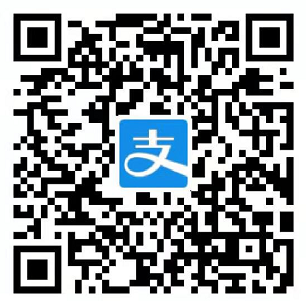 付款时请在备注栏填写：第*期土壤污染/污染场地/土壤双科培训费+几人培训费开具发票发票类型发票类型增值税电子普通发票  增值税纸质普通发票增值税电子普通发票  增值税纸质普通发票增值税电子普通发票  增值税纸质普通发票增值税电子普通发票  增值税纸质普通发票开具发票发票抬头发票抬头开具发票纳税人识别号纳税人识别号提示1.近期免冠1寸彩色标准证件照（电子版）；2.身份证正反面复印件1份（电子版）；3.请以上资料在培训前发电子版给报名联系老师。1.近期免冠1寸彩色标准证件照（电子版）；2.身份证正反面复印件1份（电子版）；3.请以上资料在培训前发电子版给报名联系老师。1.近期免冠1寸彩色标准证件照（电子版）；2.身份证正反面复印件1份（电子版）；3.请以上资料在培训前发电子版给报名联系老师。1.近期免冠1寸彩色标准证件照（电子版）；2.身份证正反面复印件1份（电子版）；3.请以上资料在培训前发电子版给报名联系老师。1.近期免冠1寸彩色标准证件照（电子版）；2.身份证正反面复印件1份（电子版）；3.请以上资料在培训前发电子版给报名联系老师。1.近期免冠1寸彩色标准证件照（电子版）；2.身份证正反面复印件1份（电子版）；3.请以上资料在培训前发电子版给报名联系老师。报名联系人电话：朱老师 18910262511（同步微信）邮箱：bjlssj@chinacses.org电话：朱老师 18910262511（同步微信）邮箱：bjlssj@chinacses.org电话：朱老师 18910262511（同步微信）邮箱：bjlssj@chinacses.org电话：朱老师 18910262511（同步微信）邮箱：bjlssj@chinacses.org电话：朱老师 18910262511（同步微信）邮箱：bjlssj@chinacses.org电话：朱老师 18910262511（同步微信）邮箱：bjlssj@chinacses.org